The association of benzodiazepines with survival in patients with cancer: a systematic reviewSean B O’Donnell1, Martha K Nicholson1, and Jason W Boland1 1Hull York Medical School, University of Hull, Hull, HU6 7RXCorresponding author: Sean O’Donnell, Hull York Medical School, Allam Medical Building, The University of Hull, Hull, HU6 7RX. Email: hysbo@hyms.ac.ukSean B O’Donnell: https://orcid.org/0000-0002-1666-0164Martha K Nicholson: https://orcid.org/0000-0002-5958-3154Jason W Boland: https://orcid.org/0000-0001-5272-3057Abstract background
Patients with cancer often experience distressing symptoms such as anxiety or dyspnoea, which can be managed with benzodiazepines or Z-drugs. However, concerns regarding their impact of these drugs on survival may dissuade prescribing and compliance.AimTo identify and appraise studies examining benzodiazepines/Z-drug use and survival in adults with cancer, to investigate the relationship and context of use. Design
Systematic review of the international literature prepared according to preferred reporting items for systematic reviews. Prospectively registered on the PROSPERO database.Data sourcesComprehensive searches of the MEDLINE, EMBASE, PsychINFO, Cochrane Library and AMED databases using medical subject heading and free-text search combinations with no date or language restrictions. Hand-searching of references was conducted. Risk of Bias of the included studies was assessed using Grading of Recommendations Assessment, Development, and Evaluation criteria.Results
2257 unique records were identified, with 18 meeting inclusion criteria, representing 4,117 patients. All studies were very-low quality, none had data regarding Z-drugs. No study found an increase in mortality in association with benzodiazepine use.Conclusions
Existing evidence shows no association between benzodiazepine use in cancer patients and decreased survival. The focus on end-of-life care in all studies does not allow us to draw conclusions regarding this relationship in patients in the earlier stages of cancer, and the quality of studies retrieved signifies a need for further robust studies in order to draw more definitive conclusions.  Further investigation in patients with cancer, using well designed, high quality research with survival as a primary outcome should be conducted.Key WordsBenzodiazepines; survival; mortality; neoplasms; midazolam; reviewIntroductionBenzodiazepines and the closely-related Z-drugs Zolpidem, Zopiclone and Zaleplon are used in the management of several symptoms, including anxiety, insomnia, confusion and restlessness1. Patients with cancer receiving palliative care often experience these symptoms2, therefore benzodiazepines and Z-drugs may provide them with symptom control, for example in the last days of life3. Side effects of benzodiazepines and Z-drugs include confusion, drowsiness, amnesia and ataxia1. Clinicians may have concerns about the negative impact of these drugs in patients with cancer4, particularly since polypharmacy is prevalent in this population5, thereby increasing the likelihood of adverse drug reactions6. In acute overdose, particularly when used in conjunction with other medications which suppress respiratory drive such as opioids, they may produce life-threatening respiratory depression7. Studies looking at whether normal therapeutic use of benzodiazepines has an impact on patient survival in the general population have come to different conclusions; a large 2017 population-based cohort study of benzodiazepine use and all-cause mortality with data taken from a US commercial healthcare database found that initiating benzodiazepine treatment had little to no impact on all-cause mortality8, whereas a 2015 review of epidemiological studies found an elevated mortality risk in users of hypnotic drugs9. Previous reviews have been conducted on palliative sedation and survival10 and the mortality risks associated with hypnotics in the general population9. No systematic review has explored the impact of benzodiazepines and Z-drugs on survival in patients with cancer. However, if palliative care clinicians are concerned about the possibility that patient survival may be diminished by benzodiazepines and Z-drugs, patients with cancer may not receive adequate symptom control due to these concerns. The aim of this systematic review was to identify, appraise and synthesise studies assessing benzodiazepine/Z-drug use and survival in patients with cancer, to explore this relationship and how this relates to the context of use, for example in palliative sedation or in the management of specific symptoms for instance dyspnoea, anxiety or restlessness.Materials and MethodsThe review was prepared according to the recommendations set out in Preferred Reporting Items for Systematic Reviews and Meta-Analyses-Protocol (PRISMA-P) statement11 and conducted/reported according to the recommendations set out in the Preferred Reporting Items for Systematic Reviews and Meta-Analyses (PRISMA) statement12.Search strategyThe search aimed to identify all relevant studies evaluating the impact of benzodiazepines and Z-drugs on survival in patients with cancer. As per the PRISMA and PRISMA-P recommendations, the review was submitted to the PROSPERO database (Ref: CRD42017071088) prior to initiation of the search and can be found at http://www.crd.york.ac.uk/PROSPERO/display_record.php?ID=CRD42017071088 13. A search of the following electronic databases was conducted in June 2017:Ovid MEDLINE (Ovid MEDLINE(R) Epub Ahead of Print, In-Process & Other Non-Indexed Citations, Ovid MEDLINE(R) Daily and Ovid MEDLINE(R) 1946 to Present) (United States National Library of Medicine)Embase (Embase 1974 to 2017 Week 25) (Elsevier)The Cochrane Library (Wiley)PsycINFO (Psych INFO 1806 to June Week 2 2017) (American Psychological Association)AMED (Allied and Complementary Medicine 1985 to June 2017) (EBSCO Information Services)No language or date restrictions were applied to the search. To ensure all relevant studies were found, Medical Subject Heading (MeSH) terms as well as free text terms to maximise sensitivity were used. Search terms relating to benzodiazepines and Z-drugs included variations on these terms themselves as well as free text searches of all individual drugs within these drug classes and their common brand names. The benzodiazepine and Z-drug search terms were combined with search terms for cancer including neoplasm, cancer* and malignan* before adding search terms relating to mortality and survival. No limits were placed on the search and duplicates were removed using the OVID deduplication tool and the reference manager Mendeley Desktop (Version 1.17.11)14. This search was developed with the assistance of a university librarian search specialist. Appendix. 1 & 2 detail the search strategies used.In addition to these electronic searches, the reference lists of all full text articles accepted at the title and abstract screening stage were manually searched in duplicate (SOD and MN).Selection criteriaTitles and abstracts of the retrieved studies were evaluated independently by two authors (SOD and MN) and full texts were obtained if the study met the inclusion criteria or if the relevance of the study could not be determined using title and abstract alone. Any discrepancies were discussed, arbitration was performed by a third author (JB). After having obtained full text articles, two authors (SOD and MN) independently evaluated if each of the following inclusion criteria were fulfilled:Conference abstracts, case studies, other reviews and meta-analyses were also excluded but were retained for manual reference searching.If a study was rejected, a reason was given (App. 3). Discrepancies between the two authors were discussed with arbitration by a third author (JB). The results of each part of the search and selection process is shown in the PRISMA Flow Diagram (Fig. 112). Data extraction, assessment and analysisStudies included in the review had relevant extracted data independently by two reviewers (SOD and MN) (Table 1). Discrepancies were resolved with discussion, with JB acting as an arbitrator if needed. Each paper had the following data extracted:Aims/objectivesPatient populationStudy design and method of recruitmentInterventions (benzodiazepine/Z-drug and doses) and comparatorAssociation between benzodiazepine/Z-drug and mortality/survivalThe Risk of Bias of the included studies were assessed using the Grading of Recommendations Assessment, Development, and Evaluation (GRADE) criteria15, independently by SOD and MN, with JB acting as an arbitrator. This tool assesses methodological flaws, consistency of results, generalisability to the wider patient base and effect size. Low-quality studies were not excluded based on this information, but GRADE scores were used to weight studies based on quality for narrative synthesis of the data.Narrative synthesis of the data was compiled, and meta-analysis was to be performed if possible.ResultsSearch strategy and screeningA total of 3,415 records were identified. Following deduplication, 2,257 unique records were screened which resulted in 116 full-text articles being assessed for eligibility (Figure 1). 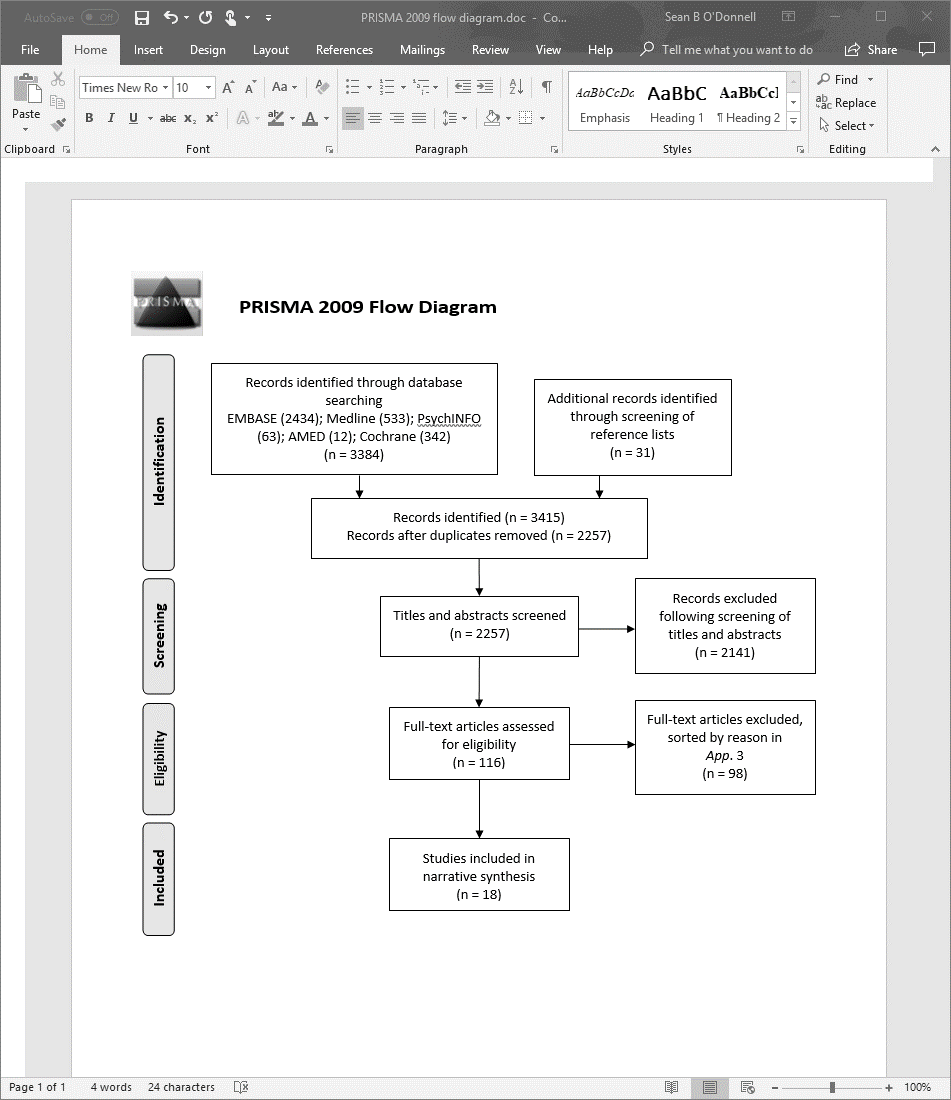 Figure 1 PRISMA 2009 Flow Diagram. Map of articles included and excluded through different review stages. Adapted from Moher et al., 200912SelectionOf the full-texts obtained, 18 studies met the inclusion criteria (Figure 1 and Table 1) containing data on 4,117 cancer patients. Of these, one study was a randomised control trial. The remainder were observational studies; three of these were prospective and 14 were retrospective. Critical AppraisalAll the studies included in this review were deemed to be of very low quality when assessed according to the GRADE criteria (Appendix 4). Downgrading occurred exclusively in the areas of study design limitations, indirectness of evidence and imprecision (Appendix 4).Study CharacteristicsThe included studies took place in different countries and clinical settings. Four studies took place in Italy16–19, three in the United Kingdom (UK)20–22, two each in Australia23,24 and Japan25,26, and one each in Spain27, the USA28, China29, Germany30, Argentina31, Singapore32 and the Netherlands33. Studies took place either in dedicated palliative care units and teams such as hospital departments and hospices, or in the community.All the included studies contained data specific to people with cancer and 16 contained only data from cancer patients. Two studies had a mixed, but predominantly cancer, population. Stone et al.21 did not specify the diagnosis of the 115 included patients however, despite lacking the original data, the author was able to confirm that the study population was representative of a hospice population at the time, consisting mainly of cancer patients. Vitetta, Kenner and Sali24 contained data from 102 hospice patients, 92% of whom had cancer.Indication(s) for benzodiazepine varied between studies, with some not stating the indication. When stated, there were often multiple indications for the benzodiazepine within a single study, with only one study including patients prescribed benzodiazepines for a single indication, dyspnoea31. All studies focused on benzodiazepine administration in the last days and weeks of life. The papers also did not clearly state the other medications patients were receiving. Ten of the included studies primarily compared pharmacologically sedated and non-sedated individuals at the end of life16–19,25,28–30,32–34. Due to the heterogenous nature of the studies included in this review, a meta-analysis was not possible and a narrative synthesis of the results was conducted.Benzodiazepines and SurvivalNone of the studies included in this systematic review reported a significant association between benzodiazepine use and decreased survival in patients with cancer.  Gu et al.29 found that sedated patients survived longer from diagnosis, but found no statistically significant difference in survival time from hospital admission for palliative sedation.A statistically significant increase in survival following the initiation of sedation with a continuous intravenous infusion of 335-40 mg midazolam per day was found in one study with an average admission time  of 6.6 days (SD 4.6) compared with 3.3 days (SD 2.8) in those not receiving this infusion (P=0.003)18. Sykes and Thornes22 found that patients on a specialist palliative care unit in the UK who received no sedation  survived on average 14.2 days (95% CI 12.7-15.7) and had a significantly shorter survival than those sedated for 7 days who survived on average 36.6 days (95% CI 31.5-41.7). Full details of the studies and the associations are presented in Table 1.Table 1 Data Extraction Table Summary of the effects of benzodiazepines on survival/mortality in patients with cancerDiscussionMain findingsNone of the included studies reported any significant associations between reduced survival in patients with cancer who received benzodiazepines compared to controls and two found a statistically significant increase in survival18,22. Although this result suggests that prognosis is not negatively affected by benzodiazepine use in the treatment of cancer symptoms, the focus on end-of-life care in all studies does not allow us to draw conclusions regarding this relationship in patients in the earlier stages of cancer. In addition, the quality of studies retrieved signifies a need for further robust studies in order to draw more definitive conclusions.Strengths and limitations of included StudiesIndication for benzodiazepine usePalliative, or “terminal”, sedation describes various practices aimed at reducing patient consciousness to control refractory symptoms at the end of life10; most of the included studies only assessed the association between the administration of benzodiazepines and survival during the last few days of life in the context of palliative sedation, therefore, the impact of long-term benzodiazepine use on patient survival, for example in the earlier stages of cancer, cannot be determined. Additionally, the timescale of these very short-term studies may have been too short to detect any difference in survival. Furthermore, palliative sedation was used for the treatment of different symptoms33, and used in different ways, although details were mostly unreported35.This review did not find any studies assessing benzodiazepine use in cancer patients for some specific common indications, such as anxiety. In one recent survey, which did not look at patient survival, 93% of physicians reported using benzodiazepines first line for anxiety in palliative patients with a prognosis of days to weeks and 47% reported using benzodiazepines first line in those with a prognosis of months36. This indicates that it would be possible to collect long-term follow-up data on survival for cancer patients prescribed benzodiazepines for indications other than palliative sedation; future studies should address this need.Study Population HeterogeneityHeterogeneity existed amongst included studies, both within the populations of individual studies and between different studies. Significant variability was found for patients’ indication for benzodiazepine use, duration of benzodiazepine use, site of cancer origin, stage of cancer at diagnosis, current stage of cancer, outcome measured and study time frame. Many of these factors may independently influence survival amongst cancer patients. Other MedicationsMany of the retrieved studies did not assess the other medications that patients received. Since other drugs that patients might be on, have adverse drug reactions themselves, and some might impact on survival. For example, a systematic review by Boland et al.37 found evidence that regular systemic opioid analgesia may be associated with shorter survival although overall the low quality evidence refuted this link. These possible associations suggest polypharmacy should be a significant consideration in any future studies of benzodiazepine use and survival/mortality in cancer patients.As most studies focused on palliative sedation, benzodiazepines are not the only class of drugs used for this indication, with antipsychotics such as levomepromazine and chlorpromazine commonly used38. Uncommonly, general anaesthetics such as Propofol, and barbiturates such as phenobarbital are also used39. Although only studies in which most participants were treated using benzodiazepines were included in this review, some studies reported that multiple drugs had been used to sedate patients. This is demonstrated to a significant degree by Maltoni et al.16, where only 54.3% of patients in the sedated group received benzodiazepines however, this was an anomalously small proportion compared with other studies where this issue was identified.What this study addsThis systematic review has some similarities to other reviews conducted previously in similar populations, most of which focused on palliative sedation in a general terminally ill patient population, as opposed to a cancer-specific one. A 2015 Cochrane review looked at the impact of palliative sedation on several outcomes including survival. This review differed from ours in that it did not specifically focus on benzodiazepines, and due to its’ focus on only palliative sedation did not search for studies assessing the impact of benzodiazepine use at different stages of illness or over different timescales. It also did not focus specifically on cancer patients, however the majority of patients included in the review did have a cancer diagnosis despite this. The review found data on 4167 adults, 95% of whom had cancer and 1137 received palliative sedation, most commonly using midazolam. The authors found no association between palliative sedation and survival, supporting the findings of our review. Much like our review however, the evidence found came from low quality studies, which reduced the significance of the results10. Other systematic reviews have specifically explored the impact of palliative sedation on survival (only including patients in the last days of life and not restricted to cancer), for example Maltoni et al.40and Mercadante et al.41. None of these reviews have found any statistically significant impact of palliative sedation on survival with most of the study population being cancer patients and the primary pharmacological agent for palliative sedation being benzodiazepines, specifically midazolam. A consistent similarity amongst these reviews is the lack of good quality evidence, although the difficulty in conducting randomised controlled trials in this area, due to the ethical quandaries posed by randomly allocating terminally ill patients to treatment and control groups40, must be acknowledged. Studies exploring the association between benzodiazepine use and survival have been conducted in other populations. A large cohort study conducted in Sweden evaluated this association in patients with severe respiratory disease and this demonstrated an increased mortality with benzodiazepine use in a dose-response relationship42. Furthermore, some studies in the general population have identified a significant association between hypnotics and excess mortality9. These studies, in contrast to those included in this review, took place over longer time intervals, although there were significant doubts over the quality of the evidence leading to this association9. This evidence may suggest that given more research into patients with cancer specifically, especially with greater time to follow up, an association may be seen in this patient population. In contrast to these findings, a recent cohort study including data from over 2.5 million participants from the general US population suggested the association between benzodiazepine use and increased all-cause mortality may be much smaller than previously suggested and in fact may not be significant at all8.ConclusionsIn summary, none of the included studies showed any statistically significant association between benzodiazepine use and decreased survival in patients with cancer. All included studies were poor quality and only assessed benzodiazepine use and length of survival during the last days and weeks of life. The timescale of many of the included studies may have been too short to see any difference in survival but based on currently available data, survival is not negatively affected by benzodiazepines when used to control the symptoms of cancer at the end of life. The effect of longer-term benzodiazepines on survival is unknown in this population. Further, high quality research assessing the effect of long-term benzodiazepines on survival in this population is needed.Author contributionsSOD and MN conducted the acquisition and analysis of data for this article as well as the drafting and revision of the manuscript. JB was responsible for the conception of this project, design of the study and revision of the manuscript for publication. Conflicts of interestThe authors declare no conflict of interest.AcknowledgementsThe authors thank Catriona Kemp of the HYMS Library Team for her assistance in formulating the search strategy. FundingThis work was supported by the Hull York Medical School INSPIRE grant, supported by the Academy of Medical Sciences and the Welcome Trust.References1. 	Joint Formulary Committee. British National Formulary. 73rd ed. London: British Medical Association and Royal Pharmaceutical Society of Great Britain, 2017.2. 	Grassi L, Caruso R, Hammelef K, et al. Efficacy and safety of pharmacotherapy in cancer-related psychiatric disorders across the trajectory of cancer care: A review. Int Rev Psychiatry 2014; 26: 44–62.3. 	National Institute for Health and Care Excellence. Care of dying adults in the last days of life | Guidance and guidelines | NICEhttps://www.nice.org.uk/guidance/ng31 (2015, accessed 10 May 2018).4. 	Balon R, Fava GA, Rickels K. Need for a realistic appraisal of benzodiazepines. World Psychiatry 2015; 14: 243–244.5. 	LeBlanc TW, McNeil MJ, Kamal AH, et al. Polypharmacy in patients with advanced cancer and the role of medication discontinuation. Lancet Oncol 2015; 16: e333–e341.6. 	Kierner KA, Weixler D, Masel EK, et al. Polypharmacy in the terminal stage of cancer. Support Care Cancer 2016; 24: 2067–2074.7. 	Jann M, Kennedy WK, Lopez G. Benzodiazepines: A major component in unintentional prescription drug overdoses with opioid analgesics. J Pharm Pract 2014; 27: 5–16.8. 	Patorno E, Glynn RJ, Levin R, et al. Benzodiazepines and risk of all cause mortality in adults: cohort study. BMJ 2017; 358: j2941.9. 	Kripke DF. Mortality Risk of Hypnotics: Strengths and Limits of Evidence. Drug Saf 2016; 39: 93–107.10. 	Beller EM, van Driel ML, McGregor L, et al. Palliative pharmacological sedation for terminally ill adults. Cochrane database Syst Rev 2015; 1: CD010206.11. 	Moher D, Shamseer L, Clarke M, et al. Preferred reporting items for systematic review and meta-analysis protocols (PRISMA-P) 2015 statement. Syst Rev 2015; 4: 1.12. 	Moher D, Liberati A, Tetzlaff J, et al. Preferred Reporting Items for Systematic Reviews and Meta-Analyses: The PRISMA Statement. PLoS Med 2009; 6: e1000097.13. 	O’Donnell SB, Nicholson MK, Boland JW. Benzodiazepines, related Z-drugs and their association with mortality in cancer patients: a systematic review. PROSPERO 2017; CRD42017071088.14. 	Elsevier. Mendeley Desktophttps://www.mendeley.com/download-mendeley-desktop/ (2017).15. 	Schünemann H, Brożek J, Guyatt G, et al. GRADE handbook for grading quality of evidence and strength of recommendations. The GRADE Working Groupguidelinedevelopment.org/handbook (2013).16. 	Maltoni M, Pittureri C, Scarpi E, et al. Palliative sedation therapy does not hasten death: Results from a prospective multicenter study. Ann Oncol 2009; 20: 1163–1169.17. 	Maltoni M, Miccinesi G, Morino P, et al. Prospective observational Italian study on palliative sedation in two hospice settings: Differences in casemixes and clinical care. Support Care Cancer 2012; 20: 2829–2836.18. 	Mercadante S, Intravaia G, Villari P, et al. Controlled Sedation for Refractory Symptoms in Dying Patients. J Pain Symptom Manage 2009; 37: 771–779.19. 	Mercadante S, Porzio G, Valle A, et al. Palliative sedation in advanced cancer patients followed at home: a retrospective analysis. J Pain Symptom Manage 2012; 43: 1126–1130.20. 	Boland JW, Allgar V, Boland EG, et al. Effect of Opioids and Benzodiazepines on Clinical Outcomes in Patients Receiving Palliative Care: An Exploratory Analysis. J Palliat Medhttp://ovidsp.ovid.com/ovidweb.cgi?T=JS&PAGE=reference&D=medp&NEWS=N&AN=28570119 (2017).21. 	Stone P, Philips C, Spruyt O, et al. A comparison of the use of sedatives in a hospital support team and in a hospice. Palliat Med 1997; 11: 140–144.22. 	Sykes N, Thorns A. Sedative use in the last week of life and the implications for end-of-life decision making. Arch Intern Med 2003; 163: 341–344.23. 	Good PD, Ravenscroft PJ, Cavenagh J. Effects of opioids and sedatives on survival in an Australian inpatient palliative care population. Intern Med J 2005; 35: 512–517.24. 	Vitetta L, Kenner D, Sali A. Sedation and analgesia-prescribing patterns in terminally ill patients at the end of life. Am J Hosp Palliat Care 2005 Nov-Dec;22(6)465-73 2005; 22: 465–473.25. 	Morita T, Tsunoda J, Inoue S, et al. Effects of high dose opioids and sedatives on survival in terminally ill cancer patients. J Pain Symptom Manage 2001; 21: 282–289.26. 	Kohara H, Ueoka H, Takeyama H, et al. Sedation for terminally ill patients with cancer with uncontrollable physical distress. J Palliat Med; 8. Epub ahead of print 2005. DOI: 10.1089/jpm.2005.8.20.27. 	Alonso-Babarro A, Varela-Cerdeira M, Torres-Vigil I, et al. At-home palliative sedation for end-of-life cancer patients. Palliat Med 2010; 24: 486–492.28. 	Elsayem A, Curry Iii E, Boohene J, et al. Neuroleptic prescription pattern for delirium in patients with advanced cancer. J Palliat Care 2011; 27: 141–147.29. 	Gu X, Cheng W, Chen M, et al. Palliative sedation for terminally ill cancer patients in a tertiary cancer center in Shanghai, China. BMC Palliat Care 2015; 14: 5.30. 	Muller-Busch HC, Andres I, Jehser T. Sedation in palliative care - a critical analysis of 7 years experience. BMC Palliat Care 2003; 2: 2.31. 	Navigante AH, Cerchietti LCA, Castro MA, et al. Midazolam as adjunct therapy to morphine in the alleviation of severe dyspnea perception in patients with advanced cancer. J Pain Symptom Manage 2006; 31: 38–47.32. 	Radha Krishna LK, Poulose VJ, Goh C. The use of midazolam and haloperidol in cancer patients at the end of life. Singapore Med J 2012; 53: 62–66.33. 	Rietjens JAC, van Zuylen L, van Veluw H, et al. Palliative sedation in a specialized unit for acute palliative care in a cancer hospital: comparing patients dying with and without palliative sedation. J Pain Symptom Manage 2008; 36: 228–234.34. 	Alonso-Babarro A, Varela-Cerdeira M, Torres-Vigil I, et al. At-home palliative sedation for end-of-life cancer patients. Palliat Med 2010; 24: 486–492.35. 	Maltoni M, Setola E. Palliative Sedation in Patients With Cancer. Cancer Control 2015; 22: 433–441.36. 	Atkin N, Vickerstaff V, Candy B. ‘Worried to death’: the assessment and management of anxiety in patients with advanced life-limiting disease, a national survey of palliative medicine physicians. BMC Palliat Care 2017; 16: 69.37. 	Boland JW, Ziegler L, Boland EG, et al. Is regular systemic opioid analgesia associated with shorter survival in adult patients with cancer? A systematic literature review. Pain 2015; 156: 2152–2163.38. 	Cherny NI, ESMO Guidelines Working Group. ESMO Clinical Practice Guidelines for the management of refractory symptoms at the end of life and the use of palliative sedation. Ann Oncol 2014; 25: iii143-iii152.39. 	Cowan JD, Walsh D. Terminal sedation in palliative medicine definition and review of the literature. Support Care Cancer 2001; 9: 403–407.40. 	Maltoni M, Scarpi E, Rosati M, et al. Palliative sedation in end-of-life care and survival: a systematic review. J Clin Oncol 2012; 30: 1378–1383.41. 	Mercadante S, Porzio G, Valle A, et al. Palliative Sedation in Patients with Advanced Cancer Followed at Home: A Systematic Review. J Pain Symptom Manage 2011; 41: 754–760.42. 	Ekström MP, Bornefalk-Hermansson A, Abernethy AP, et al. Safety of benzodiazepines and opioids in very severe respiratory disease: national prospective study. BMJ 2014; 348: g445.AppendicesAppendix 1 MEDLINE, Embase, PsychINFO and AMED Search Strategy Search strategy combining Freetext and MeSH term searches.Appendix 2 Cochrane Search Strategy Search strategy combining Freetext and MeSH term searches.Appendix 3 Excluded Conference Abstracts and Full-Text Articles Table of retrieved studies excluded because only conference abstracts were available, or selection criteria were not met, with failed selection criteria indicated.Appendix 4 GRADE reasons for downgrading quality of evidenceWhat is already known about this topic?Benzodiazepines and related Z-drugs are commonly used to alleviate distressing symptoms such as anxiety, dyspnoea and restlessness in patients with cancerPrevious reviews have explored the impact of these drugs in the general population, some of which demonstrated an increased mortality with their useConcerns over the potential impact of these drugs on mortality in patients with cancer may affect prescribing and patient concordance thereby impacting on symptom control What this paper addsLow quality evidence consisting mainly of retrospective observational studies has found no association between benzodiazepine use and reduced survival, no evidence was found regarding Z-drug useTwo studies found an increased survival in patients with cancer undergoing palliative sedation primarily with benzodiazepinesThere is a significant lack of evidence collected before the end of life stageImplications for practice, theory or policyThis review highlights the lack of high-quality evidence regarding benzodiazepine use in cancer patients; this should be used to inform future research in patients with cancer, with survival as a primary end pointThe significant issues with evidence quality suggest the results of this review should not be used to inform practice or policyPopulationPatients with any type of cancer, including haematological and solid tumoursExposureBenzodiazepines and/or related Z-drugs via any route, at any clinically significant dose, for any indication, studies where only the minority of the exposed group received benzodiazepines were excludedComparison/controlNo benzodiazepine/Z-drug use; differing dose intensitiesOutcomeCancer-specific survival; overall survival; time from diagnosis to death; mortality rateStudy designAny study design with a comparatorAuthor (year)Aims/objectivesPatient populationStudy design and method of recruitmentInterventions (BDZ/Z-drug and doses) and comparatorAssociation between BDZ/Z-drug and mortality/survivalAlonso-Barbarro et al. (2010)27To assess the incidence and efficacy of PS for terminally ill cancer patients who died at home with intractable symptoms.245 Patients with cancers of different origins (most common: lung, gastrointestinal, genitourinary, breast and central nervous system)Age: 57.6±16.5 years (Group 1), 68.6±15.1 years (Group 2)54% MaleGroup 1: Patients who received PS (N=29)Group 2: Patients who did not receive PS (N=216)Retrospective observational study. Medical charts of patients who died at home & were visited by palliative home care team retrospectively reviewed. Data collected on patient demographic and clinical characteristics. Country: SpainGroup 1: PS beginning with midazolam, then levomepromazine if ineffective, then phenobarbital if both failed. All administered SC. Mean midazolam dose on last day of PS reported for different indications. Most common indication was delirium (N=18), mean dose 58±28 mg.Group 2: Non-PS controlsNo difference in survival.Mean survival duration after home care team-initiated care was 63.3±88.1 days in patients who did not receive PS and 63.9±59.95 days in patients who received PS (P=0.963).Boland et al. (2017)20To explore the longitudinal relationship between oral morphine equivalent daily dose (MEDD) and oral diazepam equivalent daily dose (DEDD) with functional, cognitive, and symptom outcomes in patients receiving palliative care.235 Patients with cancer.Age: 70.2 (mean) (SD 12.0)50% MaleAt baseline 18% (N=43) were taking BDZs.At final assessment 30% (N=70) were taking BDZs.Retrospective observational study. Secondary longitudinal analysis of data collected about deceased cancer patients from an RCT with multiple outcome measures. Each clinical outcome variable modelled separately with multilevel modelling techniques.Country: UKAll BDZ doses were converted to their oral diazepam equivalent daily dose (DEDD). DEDD was then modelled using a multilevel modelling technique to establish relationship between dose of BDZ with time to death.DEDD increased from baseline (1.1 [2.7] mg to final 2.6 [6.3] mg (P=0.001).Midazolam was administered SC. Bioavailability of all other BDZs was >80%, therefore oral and parenteral were considered equipotent.No difference in survival. Once adjusted, DEDD and time to death were unrelated. The mean increase in time to death per unit increase in DEDD was 0.295 (P=0.689) when adjusted for age, gender, number of drugs, Australia-modified Karnofsky PerformanceStatus and quality of life.Elsayem et al. (2011)28To determine the frequency and outcomes of PS use and examine patterns of practice after establishment of a policy for the administration of midazolam for PS in a palliative care unit186 Patients with cancers of different origins (most common: thoracic, gastrointestinal, haematological and genitourinary)Age: 58 (range 20-84) years57% MaleAll received PS  Group 1: Midazolam (N=18)Group 2: Lorazepam (N=62)Group 3: Chlorpromazine (N=106)Retrospective observational study. Pharmacy records compared with palliative care unit databaseCountry: USAGroup 1: Median midazolam infusion rate on day of death 3 mg/h (1-12 mg/h)Group 2 & Group 3: Dosage not specifiedAll administered parenterallyNo significant difference in mortality.62/80 BDZ users (Group 1 + Group 2, i.e. midazolam and lorazepam patients combined) died in the palliative care unit compared to 81/106 chlorpromazine users. Z-test performed on raw data. (P=0.865)Good, Ravenscroft and Cavenagh (2005)23To assess whether opioid and sedative medication use affects survival from hospice admission to death.229 Patients Most common diagnoses: lung (20%), colorectal (12%), gastroesophageal (10%), prostate (9%) and breast (8%) cancer. Age: 72 years (median)59% MaleGroup 1 (N=14): No BDZs in last 24 h of lifeGroup 2 (N=163) & Group 3 (N=52): BDZs in last 24 h of lifeRetrospective observational study. Medical records and medication charts of all patients who died between 01/02/2000 and 31/12/2000 reviewed. Doses of opioids/ benzodiazepines recorded and patient survival (admission to death) compared. Survival curves calculated by the Kaplan-Meier method and the log rank test used to compare groups.Country: AustraliaAll BDZ doses were converted to their parenteral midazolam equivalent: Group 1: 0 mg Group 2: >0 and <30 mg Group 3: ≥30 mg Survival was compared between the three different dosage groups.No significant difference in survival (P=0.30)Group 1:  median survival was 7 days (range 1 - 49 days) and mean survival was 11.9 days (95% CI 4.7-19.0).Group 2: median survival was 8 days (range 0-91 days) and mean survival was 12.9 days (95% CI 10.6-15.3). Group 3: median survival was 11 days (range 0-103) and mean survival was 16.6 (95% CI 12.0-21.2).Gu et al. (2015)29To describe the characteristics of cancer patients sedated until death in Shanghai, China.244 Patients with cancers of different origins (most common: lung, liver, breast, stomach and colon)Age: 63 years (mean)51% MaleGroup 1: Sedated (N=82)Group 2: Non-sedated (N=162)Retrospective observational study. Systematic retrospective analysis of patients' medical records. PS duration, subtype, drugs, dosage, route of administration and indication recorded. Survival time from admission, and survival time from diagnosis measured.Country: ChinaGroup 1: Sedated with diazepam (N=59), haloperidol (N=48), and/or chlorpromazine (N=9) (routes: IV (N=3); IM (N=81)All initially sedated intermittently, 20 patients transferred to continuous sedation before death Dosage not reportedGroup 2: Non-sedated controlsSedated patients survived longer from diagnosis (P=0.002), but no statistically significant difference in survival time from hospital admission (P=0.066).Group 1: Mean survival from admission 27.4 days (95% CI 23.2-31.65); from diagnosis 35.65 months (95% CI 26.6-44.8)Group 2: Mean survival from admission 21.7 days (95% CI 18.5-24.6); from diagnosis 20.9 months (95% CI 16.7-25.1).Kohara et al. (2005)26To investigate the influence on consciousness of sedative drugs in a Japanese hospice124 Patients with cancers of different origins (most common: lung, stomach)Sedated group characteristics:Age: 35-87 years 67% MaleGroup 1: Sedated (N=63)Group 2: Non-sedated (N=61)Age, gender and cancer origin not reported for non-sedated groupRetrospective cohort study, patient characteristics and opioid/sedative use determined by chart review and parenteral midazolam equivalent calculated using proportions.Country: JapanGroup 1: 98% received midazolamMean dose in last week of life 51.7-66.7 mg/dMaximum dose 404 mg/dGroup 2: Non-sedated controlsNo significant difference in survival (P=0.10). Group 1: Duration of admission 28.9-25.8 Group 2: Duration of admission 39.5-43.7 daysSedated patients died an average of 3.4 days after initiation of sedation.Maltoni et al. (2009)16To evaluate whether PS therapy has a detrimental effect on survival in terminally ill patients518 Patients with cancers of different origins (most common: lung, colorectal and stomach)Age: 22-100 years55.4% MaleGroup 1: Sedated (N=267)Group 2: Non-sedated (N=251)Multicentre, prospective cohort study. Sedated patients recruited consecutively and matched according to age, gender, reason for admission and Karnofsky performance scale with a second cohort of 251 patients recruited at the same hospices. Overall survival compared between groups.Country: ItalyGroup 1: 54.3% (N=145) sedated using BDZs37.8% received lorazepam (N=101), mean dose 4.9 mg/day (SD 3.8, range 1-20)9% received diazepam (N=24), mean dose 25.5 mg/day (SD 11.1, range 3-40)7.5% received midazolam (N=20), mean dose 41.7 mg/day (SD 24.8, range 2.5-110)Group 2: Non-sedated controlsNo significant difference in survival (P=0.33).Unadjusted HR=0.92 (90% CI 0.80-1.06)Adjusted HR=0.86 (90% CI 0.74-1.00)Group 1: Median survival was 12 days (90% CI 8-10) Group 2: Median survival was 9 days (90% CI 10-14)Maltoni et al. (2012)17To assess clinical decision-making, monitor the practice of PS, and examine the impact of PS on survival.327 Patients with cancerAge: 18-100 years, median 66 (Hospice A) and 73 (Hospice B)63% FemaleGroup 1: Sedated (N=72)Group 2: Non-sedated (N=255)Primary cancer site not reportedProspective cohort study.Conducted over 9 months in 2 hospices (A & B).Data collected manually and transferred onto an electronic database created specifically for the study. Survival (time from admission to death) compared between groups.Country: ItalyGroup 1: All sedated using BDZs95.8% received midazolam (median dose 60mg/24h, range 15-450mg/24h) Group 2: Non-sedated controlsNo significant difference in survival (P=0.51).Group 1: Median survival was 11 days (95% CI, 9–14)Group 2: Median survival was 9 days (95% CI, 7–11)Mercadante et al. (2009)18To assess the need and effectiveness of sedation in dying patients with intractable symptoms, and the thoughts of relatives regarding sedation.77 Patients with cancerAge: 60.9 years (Group 1 mean) (SD 12.9); 64.5 years (Group 2 mean) (SD 12.4)62% MaleGroup 1: Sedated (N=42)Group 2: Non-sedated (N=35)Cancer origin not reportedProspective cohort study.Performed on a consecutive sample of dying patients admitted to a cancer centre. Data was recorded and family members were interviewed.Country: ItalyGroup 1: Midazolam initially given by IV continuous infusionStarting dose usually 30-45 mg/day, changed according to clinical circumstancesGroup 2: Non-sedated controlsSedated patients survived longer than non-sedated patients (P=0.003).Group 1: Mean admission time was 6.6 days (SD 4.6)Group 2: Mean admission time was 3.3 days (SD 2.8)Mercadante et al. (2012)19To describe the frequency, indication, and modality of PS in patients followed at home370 Patients with cancers of different origins (most common: gastrointestinal, lung, genitourinary) Age: 72.3 years (mean) (SD ± 12)67% MaleGroup 1: PS (N=49) Group 2: No PS (N=321)Retrospective cohort study.Conducted in three home palliative care units.Medical charts of patients who died at home were consecutively reviewed and relevant data was extracted.Country: ItalyGroup 1: 98% received midazolam for PS (mean dose 22.3 mg/day; SD±12.5)Group 2: Non-PS controlsNo significant difference in survival (P=0.98)Group 1: Mean survival was 38 daysGroup 2: Mean survival was 35 daysMorita et al. (2001)25To examine the effects of opioids and sedatives prescribed in the final 48 hours on patient survival209 Patients with cancers of different origins (most common: lung, stomach and colon)Age: 67 ±13 years (mean)54% MaleGroup 1: Received highest doses of BDZs (N=17)Group 2: Received lower doses of BDZs (N=40)Group 3: No BDZs (N=152)Retrospective observational study. Re-analysis of data prospectively collected for another study conducted to identify prognostic factors in terminally ill cancer patients. Additional data concerning the use of sedatives in the final 48h of life was collected by chart review. Kaplan-Meier survival curves were calculated and compared between groups using the log-rank test.Country: JapanBDZ doses were converted to parenteral midazolam equivalent (PME) doses.BDZs used were parenteral midazolam (N=48) and flunitrazepam (N=9), and rectal bromazepam (N = 7) and diazepam (N=4).Group 1: ≥ 60 mg PME/48 hoursGroup 2: 1-59 mg PME/48 hoursGroup 3: 0 mg PME/48 hoursNo significant difference in survival (P=0.38).Survival curves did not significantly differ between dosage groups.Muller-Busch, Andres and Jehser (2003)30To investigate reasons for the request and the application of sedation in terminal situations in a palliative care unit548 Patients with cancers of different origins (most common: gastrointestinal, breast and lung)Age: 19-97 years58% femaleGroup 1: Sedation in last 48 hours of life (N=80)Group 2: No sedation (N=468)Retrospective observational study.Analysis of charts of patients who died in a palliative care unit between 1995 and 2002. Data collection and analysis performed by a single member of staff with possible errors being complemented by interviews with members of staff.Country: GermanyGroup 1: All sedated using BDZs, mostly midazolam 0.5-8mg/h IVGroup 2: Non-sedated controlsNo significant difference. in survivalGroup 1: Mean duration of stay until death was 21.5 days (SD±20.3); median 15.5 days (range 1-109)Group 2: Mean duration of stay until death was 21.1 days (SD±23.6); median 14.0 days (0-199)Navigante et al. (2006)31To assess the role of midazolam as adjunct therapy to morphine in the alleviation of severe dyspnoea perception in terminally ill cancer patients101 Patients with cancers of different origins (most common: lung, breast and gynaecological) and severe dyspnoeaAge: 57 years(mean)54% femaleGroup 1: Midazolam (N=33)Group 2: Morphine (N=35)Group 3: Midazolam + morphine (N=33)Patients randomised to receive either morphine, midazolam or morphine + midazolam in a 1:1:1 ratio using a random number generator. Medication was administered in a single-blind fashion. Patients followed for 48h.Country: ArgentinaGroup 1: 5 mg midazolam every 4 hrs + 2.5 mg morphine rescue doses for breakthrough dyspnoeaGroup 2: 2.5 mg morphine every 4 hrs (opioid-naïve patients)/25% increment over daily dose for patients on opioids + 5 mg midazolam rescue doses for breakthrough dyspnoeaGroup 3: 2.5 mg morphine every 4 hours for opioid-naïve patients/25% increment over daily dose for patients on baseline opioids + plus 5 mg midazolam every 4 hours + 2.5 mg morphine rescue doses for breakthrough dyspnoeaAll drugs administered SCNo significant difference in mortality.Group 1: 7 patients died at 24 hrs; 3 patients died at 48 hrs; 10 patients died in totalGroup 2: 6 patients died at 24 hrs; 5 patients died at 48 hrs; 11 patients died in totalGroup 3: 8 patients died at 24 hrs; 2 patients died at 48 hrs; 10 patients died in totalRadha Krishna, Poulose and Goh (2012)32To describe patterns of sedative use among terminally ill cancer patients referred to a hospital-based specialist palliative care service for symptom management and examine whether sedative use among terminally ill cancer patients during the last two days of life had any impact on their survival101 Patients with cancers of different origins (most common: lung, colon and breast)Age: 15-96 years55.5% FemaleGroup 1: No midazolam (N=201)Group 2: Lower doses of midazolam (N=28)Group 3: Higher doses of midazolam (N=9)Retrospective observational study.Review of case notes of all patients who died in the oncology ward of a tertiary care hospital over the course of a year. Survival (time between palliative care referral and death) compared between groups receiving different amounts of midazolam at 24 hrs before death.Country: SingaporeBDZ doses were converted to parenteral midazolam equivalent (PME)Group 1: No midazolam (controls)Group 2: Received 1-10 mg PME in last 24 hrsGroup 3: Received >10 mg PME in last 24 hrsNo significant difference in survival (P=0.78).Survival curves did not differ between dosage groups.Rietjens et al. (2008)33To describe the practice of PS at a specialized acute palliative care unit and to study whether patients who received PS differed from patients who did not.157 Patients with cancers of varying origins (most common: lung, gastrointestinal and breast)Age: 57 (mean)55% FemaleGroup 1: PS (N=68)Group 2: No PS (N=89)Retrospective observational study.Review of medical and nursing records of all patients who died at a specialised acute palliative care unit over 4 years. Groups matched by age, sex and primary tumour site. Survival from admission was compared between groups.Country: NetherlandsGroup 1: 85% received midazolam and/or another BDZ15% received propofol onlyGroup 2: Non-sedated controlsDosage not specifiedNo significant difference in survival (P=0.12).Group 1: Median survival from admission was 8 days (range 0-38)Group 2: Median survival from admission was 7 days (0-38).Stone et al. (1997)21To examine how frequently and for what indications sedatives are prescribed in a hospital support team and in a hospice, also looked at the survival of sedated patients from the date of admission and from the start of sedation.115 Patients under care of Macmillan Support Team – representative of general hospital liaison palliative care population (~85% cancer diagnoses).Age: 69.5 years (mean) (SD 13; range 27-99)47% Male (Group 1); 48% Male (Group 2)Group 1: Sedated (N=30)Group 2: Non-sedated (N=85)Retrospective observational study.Review of medical notes. Notes of patients who died in a hospital unit were compared to patients who died in a hospice with relevant data being extracted from medical and nursing notes and their drug charts.Country: UKGroup 1: 80% received midazolam; mean dose on day of death was 22 mg/24 hr.Group 2: 66% received a BDZ for symptom control rather than sedation40% received midazolam; mean dose on day of death was 11 mg/24 hr26% of BDZs given orallyNo significant difference in survival (P>0.2)Group 1: Survival from admission was 18.6 daysGroup 2: Survival from admission was 19.1 daysSykes and Thorns (2003)22To determine how sedative doses change at the end of life and how often the doctrine of double effect might be relevant.237 Patients who died in a specialist palliative care unit. Most common primary disease site: gastrointestinal, lung, breast, unknown.Age: 69.7 years (mean)54% FemaleGroup 1: No sedation (N=123)Group 2: Sedated last 48 hr only (N=64)Group 3: Sedated 7 days (N=16)Retrospective observational study.Sedative dose changes during the last week of life were noted and survival from admission was compared between different patient groups.Country: UKMidazolam used in 82% of sedated patients (N=194). Group 1: Non-sedated controlsGroup 2: Mean midazolam dose 25.7 mg/24 hr, median 23.0 mg/24 hrGroup 3: Mean midazolam dose was 54.5 mg/24 hr, median 52.5 mg/24 hrDosage differed significantly between groups (P<0.001).Patients receiving no sedation/less than 48 hours sedation had a shorter survival than those sedated for 7 days. Survival from admission: Group 1: mean 14.2 days (95% CI 12.7-15.7), median 7.0 days (range 1-80)Group 2: mean 14.3 days (95% CI 11.2-17.4), median 7.0 days (range 1-182)Group 3: mean 36.6 days (95% CI 31.5-41.7), median 34.5 days (range 7-86)Vitetta, Kenner and Sali (2005)24To identify overall prescribing patterns and variation in the use of sedation and analgesia in an inpatient hospice setting at the end of life.102 Patients, 92.2% had cancer (primary site not reported). Age: 72.2 years (mean)51% FemaleGroup 1: Received regular sedation (N=68)Group 2: Did not receive regular sedation, i.e. no sedatives or sedatives as-needed (N=34)Retrospective descriptive study. Case review of medication prescription in the last week of life, with patient files reviewed by two authors.Country: Australia94% (N=96) of patients received some form of sedation.Group 1: Clonazepam (N=19), mean dose at death 1.9 mg/d (SE 0.3); Midazolam (N=23), mean dose at death 17.5 (SE 2.6)Group 2: Clonazepam only (N=3), mean dose at death 0.3 mg/d (SE 0.1); Midazolam only (N=15), mean dose at death 17.5 (SE 2.6); others on as-needed sedation received haloperidol (N=10).  6 received no sedatives.14 other BDZ/non-BDZ sedatives also used as-needed/regular including haloperidol, lorazepam and temazepam.Survival was longer in patients that received regular sedation, but difference was not significant (P=0.1)Group 1: Mean survival 36.5 days, SE 8.1 (95% CI 20.4-52.7)Group 2: Mean survival 17.0 days, SE 7.4 (95% CI 2.2-31.8)Abbreviations: PS = Palliative sedation, BDZ = benzodiazepine, HR = hazard ratio, CI = confidence interval, IV = intravenous, IM = intramuscular, SC = subcutaneous, SD = Standard deviation, SE = Standard errorAbbreviations: PS = Palliative sedation, BDZ = benzodiazepine, HR = hazard ratio, CI = confidence interval, IV = intravenous, IM = intramuscular, SC = subcutaneous, SD = Standard deviation, SE = Standard errorAbbreviations: PS = Palliative sedation, BDZ = benzodiazepine, HR = hazard ratio, CI = confidence interval, IV = intravenous, IM = intramuscular, SC = subcutaneous, SD = Standard deviation, SE = Standard errorAbbreviations: PS = Palliative sedation, BDZ = benzodiazepine, HR = hazard ratio, CI = confidence interval, IV = intravenous, IM = intramuscular, SC = subcutaneous, SD = Standard deviation, SE = Standard errorAbbreviations: PS = Palliative sedation, BDZ = benzodiazepine, HR = hazard ratio, CI = confidence interval, IV = intravenous, IM = intramuscular, SC = subcutaneous, SD = Standard deviation, SE = Standard errorAbbreviations: PS = Palliative sedation, BDZ = benzodiazepine, HR = hazard ratio, CI = confidence interval, IV = intravenous, IM = intramuscular, SC = subcutaneous, SD = Standard deviation, SE = Standard errorOvid MEDLINE, Embase, PsychINFO, AMEDexp malignant neoplasm/ exp neoplasm/ (cancer* or neoplas* or malignan* or carcinoma* or tumo?r* or metasta*).ab,kw,ti. exp benzodiazepine/ or exp benzodiazepine receptor/ (alprazolam or bromazepam or chlordiazepoxide or clobazam or clonazepam or clorazepate or diazepam or estazolam or flunitrazepam or flurazepam or halazepam or ketazolam or loprazolam or lorazepam or lormetazepam or medazepam or midazolam or nitrazepam or oxazepam or prazepam or quazepam or temazepam or triazolam or adinazolam or bretazenil or brotizolam or camazepam or cinolazepam or clotiazepam or cloxazolam or delorazepam or etizolam or fludiazepam or haloxazolam or oxazolam or nimetazepam or nordazepam or phenazepam or pinazepam or tetrazepam or tofisopam).ab,kw,ti.(xanax or xanor or tafil or lexotan or lexomil or librium or nova?pam or frisium or klonopin or rivotril or tranxene or valium or d?pam or pro?pam or prosom or rohypnol or dalmane or paxipam or anxon or dormonoct or ativan or tavor or temesta or noctamid or nobrium or versed or hypnovel or dormicum or mogadon or insoma or nitrados or serax or serapax or serenid or benzotran or centrax or doral or restoril or euhypnos or normison or sompam or halcion or hypam or tricam).ab,kw,ti. benzodiazepine*.ab,kw,ti. exp mortality/ or exp mortality rate/ or exp mortality risk/ exp life expectancy/ exp death/ exp survival/ mortal*.ab,kw,ti. (life adj3 expect*).ab,kw,ti. death.ab,kw,ti. surviv*.ab,kw,ti. exp zaleplon/ or exp zolpidem/ or exp benzodiazepine derivative/ or exp zopiclone/ (zalpelon or zolpidem or zopiclone or Z?drug* or non?benzodiazepine*).ab,kw,ti. 1 or 2 or 3 4 or 5 or 6 or 7 or 16 or 17 8 or 9 or 10 or 11 or 12 or 13 or 14 or 15 18 and 19 and 20 CochraneMeSH descriptor: [Neoplasms] explode all trees(cancer* or neoplas* or malignan* or carcinoma* or tumo?r* or metasta*) #1 or #2 MeSH descriptor: [Benzodiazepines] explode all trees(alprazolam or bromazepam or chlordiazepoxide or clobazam or clonazepam or clorazepate or diazepam or estazolam or flunitrazepam or flurazepam or halazepam or ketazolam or loprazolam or lorazepam or lormetazepam or medazepam or midazolam or nitrazepam or oxazepam or prazepam or quazepam or temazepam or triazolam or adinazolam or bretazenil or brotizolam or camazepam or cinolazepam or clotiazepam or cloxazolam or delorazepam or etizolam or fludiazepam or haloxazolam or oxazolam or nimetazepam or nordazepam or phenazepam or pinazepam or tetrazepam or tofisopam) (xanax or xanor or tafil or lexotan or lexomil or librium or nova?pam or frisium or klonopin or rivotril or tranxene or valium or d?pam or pro?pam or prosom or rohypnol or dalmane or paxipam or anxon or dormonoct or ativan or tavor or temesta or noctamid or nobrium or versed or hypnovel or dormicum or mogadon or insoma or nitrados or serax or serapax or serenid or benzotran or centrax or doral or restoril or euhypnos or normison or sompam or halcion or hypam or tricam) benzodiazepine* exp zaleplon/ or exp zolpidem/ or exp benzodiazepine derivative/ or exp zopiclone/ (zalpelon or zolpidem or zopiclone or Z?drug* or non?benzodiazepine*).ab,kw,ti.#4 or #5 or #6 or #7 or #8 or #9MeSH descriptor: [Mortality] explode all treesMeSH descriptor: [Life Expectancy] explode all treesMeSH descriptor: [Death] explode all treesMeSH descriptor: [Survival] explode all treesmortal* or (life near expect*) or death or surviv* #11 or #12 or #13 or #14 or #15 #3 and #10 and #16Selection criteriaSelection criteriaSelection criteriaSelection criteriaSelection criteriaSelection criteriaAuthor (Date)Full-text availablePopulationExposureComparison/ControlOutcome(s)Study design(s)Aguiar Bautista et al. (1994)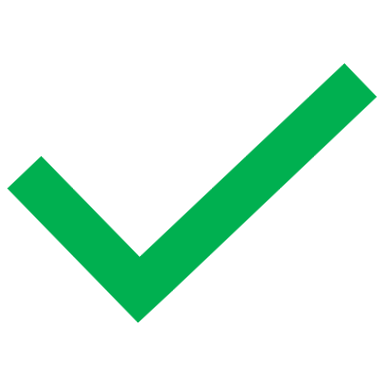 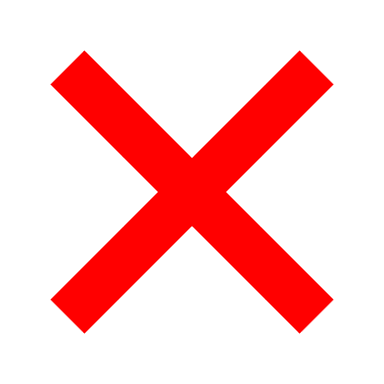 Anquinet et al. (2010)N/AN/AN/AN/AN/AAnquinet et al. (2011)Anquinet et al. (2012)Azermai et al. (2016)N/AN/AN/AN/AN/ABauduer, Capdupuy and Renoux (2000)Belknap (2014)Beller et al. (2015)Belleville (2010)Bottomley and Hanks (1990)Brown and Bird (2012)N/AN/AN/AN/AN/ACalvo-Espinos et al. (2015)Cameron, Bridge and Blitz-Lindeque (2004)Caraceni et al. (2012)Castellon Rubio et al. (2013)N/AN/AN/AN/AN/ACastillo and Garrido-Bernet (2014)N/AN/AN/AN/AN/AChiu et al. (2001)Claessens et al. (2011)Correia et al. (2015)N/AN/AN/AN/AN/ACowan and Walsh (2001)Cowan, Clemens and Palmer (2014)Dallara and Carver, 2014N/AN/AN/AN/AN/ADaun (2012)N/AN/AN/AN/AN/ADe la Cruz et al. (2015)Fainsinger et al. (1998)Fainsinger et al. (2000)Fountain (2001)Gagnon et al. (2013)N/AN/AN/AN/AN/AGarcia Cabrera et al. (2015)N/AN/AN/AN/AN/AGarcia Lopez et al. (2016)N/AN/AN/AN/AN/AGardette et al. (2014)N/AN/AN/AN/AN/AGarrido et al. (2011)N/AN/AN/AN/AN/AGarrido et al. (2014)Giroud, Sellier and Laval (2013)Gisev et al. (2011)Gomes et al. (2016)N/AN/AN/AN/AN/AGomutbutra, O'Riordan and Pantilat (2013)Gu et al. (2014)N/AN/AN/AN/AN/AHardy et al. (2016)Hartz and Ross (2012)Hochart and Bernard (2016)N/AN/AN/AN/AN/AHui et al. (2016)N/AN/AN/AN/AN/AHui et al. (2017)N/AN/AN/AN/AN/AHuo et al. (2015)N/AN/AN/AN/AN/AJackson and Lipman (2004)Jaussent et al. (2013)Jenkins et al. (2000)Kriegbaum et al (2015)Kripke (2016)Kripke (2016)Kripke et al. (1998)Kripke, Langer and Kline (2012)Kripke, Langer and Kline (2012)Lan et al. (2015)Lan et al. (2015)Levine (2012)Lin et al. (2016)Mallon, Broman and Hetta (2009)Maltoni and Setola (2015)Maltoni et al. (2012)Marin, Andrieu and Chrétien (1987)Masman et al. (2015)Mateos-Nozal et al. (2013)N/AN/AN/AN/AN/AMatsuo and Morita (2007)Mazzer et al. (2011)N/AN/AN/AN/AN/AMercadante et al. (2011)Merlo et al. (1996)Morita et al. (2005)Morita et al. (2005)Morita, Inoue and Chihara (1996)Navigante, Castro and Cerchietti (2010)Neutel and Johansen (2015)Ng et al. (2013)Nunes Machado et al. (2008)Onwuteaka-Philipsen (2011)N/AN/AN/AN/AN/AOudard et al. (2003)Pinot et al. (2015)Porzio et al. (2010)Postovsky et al. (2007)Pousset et al. (2011)Quinonez et al. (2013)N/AN/AN/AN/AN/ARietjens et al. (2008)Riva et al. (2001)Rosenheck and Sofuoglu (2016)Rys et al. (2014)Saarelainen et al. (2014)Samuelsson et al. (2016)Simon et al. (2016)Sironi et al. (2007)Song et al. (2017)N/AN/AN/AN/AN/ASykes and Thorns (2003)Thomas (2012)Thorsen, Yung and Leung (1994)Vega et al. (2015)N/AN/AN/AN/AN/AVela et al. (2013)Weich et al. (2014)Wilson et al. (2007)Yamada et al. (2015)N/AN/AN/AN/AN/APopulation - Patients with any type of cancer, including haematological and solid tumours. Exposure - Benzodiazepines and/or related Z-drugs via any route, at any clinically significant dose. Comparison/Control - No benzodiazepine/Z-drug use; differing dose intensities. Outcome(s) - Cancer-specific survival; overall survival; time from diagnosis to death; mortality rate. Study design(s) - Any study design with a comparator; exclude case studies; (systematic) review; meta-analysis.Population - Patients with any type of cancer, including haematological and solid tumours. Exposure - Benzodiazepines and/or related Z-drugs via any route, at any clinically significant dose. Comparison/Control - No benzodiazepine/Z-drug use; differing dose intensities. Outcome(s) - Cancer-specific survival; overall survival; time from diagnosis to death; mortality rate. Study design(s) - Any study design with a comparator; exclude case studies; (systematic) review; meta-analysis.Population - Patients with any type of cancer, including haematological and solid tumours. Exposure - Benzodiazepines and/or related Z-drugs via any route, at any clinically significant dose. Comparison/Control - No benzodiazepine/Z-drug use; differing dose intensities. Outcome(s) - Cancer-specific survival; overall survival; time from diagnosis to death; mortality rate. Study design(s) - Any study design with a comparator; exclude case studies; (systematic) review; meta-analysis.Population - Patients with any type of cancer, including haematological and solid tumours. Exposure - Benzodiazepines and/or related Z-drugs via any route, at any clinically significant dose. Comparison/Control - No benzodiazepine/Z-drug use; differing dose intensities. Outcome(s) - Cancer-specific survival; overall survival; time from diagnosis to death; mortality rate. Study design(s) - Any study design with a comparator; exclude case studies; (systematic) review; meta-analysis.Population - Patients with any type of cancer, including haematological and solid tumours. Exposure - Benzodiazepines and/or related Z-drugs via any route, at any clinically significant dose. Comparison/Control - No benzodiazepine/Z-drug use; differing dose intensities. Outcome(s) - Cancer-specific survival; overall survival; time from diagnosis to death; mortality rate. Study design(s) - Any study design with a comparator; exclude case studies; (systematic) review; meta-analysis.Population - Patients with any type of cancer, including haematological and solid tumours. Exposure - Benzodiazepines and/or related Z-drugs via any route, at any clinically significant dose. Comparison/Control - No benzodiazepine/Z-drug use; differing dose intensities. Outcome(s) - Cancer-specific survival; overall survival; time from diagnosis to death; mortality rate. Study design(s) - Any study design with a comparator; exclude case studies; (systematic) review; meta-analysis.Population - Patients with any type of cancer, including haematological and solid tumours. Exposure - Benzodiazepines and/or related Z-drugs via any route, at any clinically significant dose. Comparison/Control - No benzodiazepine/Z-drug use; differing dose intensities. Outcome(s) - Cancer-specific survival; overall survival; time from diagnosis to death; mortality rate. Study design(s) - Any study design with a comparator; exclude case studies; (systematic) review; meta-analysis.Author (year)Study design limitationsInconsistency of resultsIndirectness of evidenceImprecisionPublication biasAlonso-Barbarro et al. (2010) Retrospective so:Failure to adequately control confoundingPotential for recall biasStudy focused on PS, used drugs other than benzodiazepines for sedationSmall cohort, only 27 exposed to BDZ so failure to exclude harmBoland et al. (2017)Retrospective so:Failure to adequately control confoundingPotential for recall biasSmall cohort, only 70 patients exposed to BDZ so failure to exclude harmElsayem et al. (2011)Retrospective so:Failure to adequately control confoundingPotential for recall biasStudy focused on PS, used drugs other than benzodiazepines for sedationSmall cohort, 80 sedated with BDZ so failure to exclude harmGood, Ravenscroft and Cavenagh (2005)Retrospective so:Failure to adequately control confoundingPotential for recall biasShort (24h) follow-up periodSmall cohort, 215 exposed to BDZ but only 14 patients in unexposed control group so failure to exclude harmGu et al. (2015)Retrospective so:Failure to adequately control confoundingPotential for recall biasStudy focused on PS, BDZ not exclusively used for sedationSmall cohort, 59 patients sedated with BDZ so failure to exclude harmKohara et al. (2005)Retrospective so:Failure to adequately control confoundingPotential for recall biasStudy focused on the impact of several different sedatives on consciousness, impact on survival was a secondary outcomeSmall cohort, 62 patients sedated with BDZ so failure to exclude harmMaltoni et al. (2009)Study focused on PS, used drugs other than benzodiazepines for sedationSmall cohort, 145 patients sedated with BDZ so failure to exclude harmMaltoni et al. (2012)Study focused on PSSmall cohort, 72 patients sedated with BDZ and 255 in control group so failure to exclude harmMercadente et al. (2009)Study focused on PSSmall cohort, 77 patients in total, 42 of whom were sedated so failure to exclude harmMercadente et al. (2012)Retrospective so:Failure to adequately control confoundingPotential for recall biasStudy focused on PS, not all patients sedated with BDZSmall cohort, 48 patients sedated with BDZ so failure to exclude harmMorita et al. (2001)Retrospective so:Failure to adequately control confoundingPotential for recall biasShort (48h) follow-up periodSmall cohort, 57 patients received BDZ at any dose so failure to exclude harmMuller-Busch, Andres and Jehser (2003)Retrospective so:Failure to adequately control confoundingPotential for recall biasStudy focused on indications for PS, survival was a secondary outcomeSmall cohort, 80 patients sedated with BDZ so failure to exclude harmNavigante et al. (2006)Short (48h) follow-up, effect on long-term survival not assessedStudy focused on use of midazolam for dyspnoea relief, survival was not a primary outcomeSmall cohort, 31 patients died during the trial of which 20 were exposed to BDZ so failure to exclude harmRadha Krishna, Poulose and Goh (2012)Retrospective so:Failure to adequately control confoundingPotential for recall biasBDZ exposure only measured 24h before deathSmall cohort, 37 patients exposed to BDZ so failure to exclude harmRietjens et al. (2008)Retrospective so:Failure to adequately control confoundingPotential for recall biasStudy focused on PS with indication and frequency being the primary outcomesSmall cohort, 68 patients were sedated of which 68 received a BDZ so failure to exclude harmStone et al. (1997)Retrospective so:Failure to adequately control confoundingPotential for recall biasPatient population not specified, number of patients with cancer not knownSmall cohort, 80 received a BDZ, control group only 35 patients so failure to exclude harmSykes and Thorns (2003)Retrospective so:Failure to adequately control confoundingPotential for recall biasSmall cohort, control group only 43 patients so failure to exclude harmVitetta, Kenner and Sali (2005)Retrospective so:Failure to adequately control confoundingPotential for recall biasSmall cohort, 96 received a sedative and control group had 34 patients so failure to exclude harm